Capital works highlights for Division 3Buildings and facilities Coast and canals Parks and gardens Stormwater Transportation Current as at June 2019 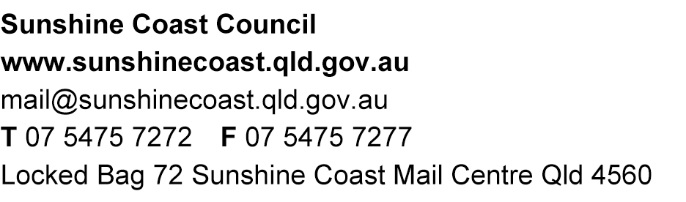 Grahame Stewart Park public amenities, Currimundi$300,000Kawana Sports Precinct demountables, Bokarina$250,000Kawana Aquatic Centre 50m pool resurface, Bokarina$242,000Lake Kawana replacing main hall seating, Bokarina$200,000Creekwood Estate Park new public amenities building, Meridan Plains$175,000Birtinya local community centre, Birtinya$100,000Kawana Sports Stadium air-conditioning upgrade, Bokarina$80,000Frank McIvor park public amenities roof replacement, Currimundi$35,000Kawana Sports Precinct pontoon renewal, Bokarina$180,000Meridan Fields Master Plan implementation, Meridan Fields$1,025,000Bokarina-Warana Coastal Pathway access 576-586, Bokarina$320,000Kawana Precinct Master Plan, Bokarina$150,000Crummunda Park Landscape Plan Implementation, Wurtulla$75,000Crummunda Park disabled parking relocation, Wurtulla $75,000Palkana Park table renewal, Bokarina$16,000Parklands Spring Drive Park basketball court surface renewal, Little Mountain$15,000Crummunda Park seat renew, Wurtulla$12,500Frank McIvor Park soccer field seat renewal, Currimundi$12,000Sunjewel Blouvared Park bollard and gate replacement, Currimundi$11,000Orchid Park seat renewal, Bokarina$9,500Noel Burns Park table renewal, Wurtulla$8,000Jasmin Circle Park seat renewal, Bokarina$5,000Open Meadows Park seat renewal, Little Mountain$5,000Neigbourhood Park seat renewal, Currimundi$5,000Rata Park seat renewal, Warana$5,000SWQ16-088 Meridan Fields Sportsground stormwater quality management, Meridan Fields$103,929SWQ16-065 Snowdrop Avenue stormwater quality management, Currimundi$32,143Parklands Boulevard – Saffron Drive four land upgrade, Little Mountain $6,900,000Sugarbag Road on road bike lanes and green treatments, Aroona$100,000Creekside and Saffron Drive intersect upgrade, Currimundi$60,000Meridan State School carpark modifications, Meridan Plains$25,000Buderim Street pathway replacement, Currimundi$17,000